DICHIARAZIONE ACCETTAZIONE BORSA DI MOBILITA’  ERASMUS+ Student Mobility for Study A.A.2023/2024_l_ sottoscritt_ __________________________________ nat_ a ________________________, il __________________, residente a ___________________________________ c.a.p __________, in via ___________________________________________, C.F. ____________________________, Documento di Identità n° __________________________ rilasciato da __________________________  con scadenza il __________________________, e-mail __________________________, cell. n. ______________________, iscritt_ al _____ anno del corso di laurea in ________________________________________________ del dipartimento __________________________ per l’a.a. 2022/2023 con matricola n. __________________  presso questo Ateneo, consapevole delle sanzioni previste dal codice penale e dalle disposizioni di legge in materia di dichiarazioni mendaci, sotto la propria responsabilità,DICHIARA di accettare la mobilità Erasmus+ presso l’Università di ___________ _____________________________________, destinazione assegnatami dal/la mi_ coordinatore/trice Erasmus, secondo quanto previsto nel bando di concorso per corsi di studio all’estero da frequentare secondo le modalità Erasmus+ per l’a.a. 2023/2024 durante il I semestre           II semestre          Annualitàper svolgere  Esami                   Esami e Tesie di essere consapevole che la mobilità ed il relativo contributo sono subordinati all’approvazione della proposta di mobilità A.A. 2023/2024 da parte dell’Agenzia Nazionale Erasmus+/Indire Italia; di rinunciare alla suddetta mobilità Erasmus+ per ________________________________________Bari, lì _______									Il Dichiarante____________________________________________							      (nome e cognome per esteso leggibili)Al Magnifico RettorePolitecnico di Bari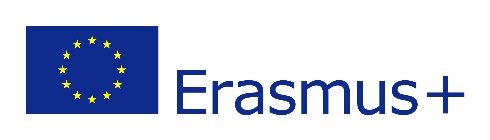 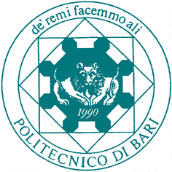 